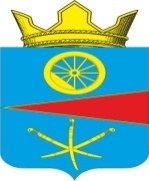 АДМИНИСТРАЦИЯ ТАЦИНСКОГО  СЕЛЬСКОГО ПОСЕЛЕНИЯТацинского  района Ростовской  областиПОСТАНОВЛЕНИЕ30 ноября 2020 год                    №    211                                         ст. ТацинскаяРуководствуясь указанных в пунктах 3.2 - 3.5 Указа Президента Российской Федерации от 15 июня 1992 г. N 632 "О мерах по реализации Закона Российской Федерации "О реабилитации репрессированных народов" в отношении казачества" (Ведомости Съезда народных депутатов Российской Федерации и Верховного Совета Российской Федерации, 1992, N 25, ст. 1429; Собрание законодательства Российской Федерации, 2003, N 9, ст. 851; 2019, N 35, ст. 4949), предельные сроки и общий порядок их представления и рассмотрения, общий порядок принятия решений о согласовании и утверждении этих уставов, а также перечень документов, необходимых для утверждения уставов войсковых казачьих обществ, сроки и порядок их рассмотрения, порядок принятия решений об утверждении уставов войсковых казачьих обществ, - П О С Т А Н О В Л Я Ю :1. Утвердить положение  «Об утверждении положения о согласовании и утверждении уставов казачьих обществ» согласно приложению.      2. Постановление вступает в силу с момента его подписания.3. Контроль за выполнением настоящего постановления оставляю за собой.Глава Администрации 
Тацинского сельского поселения                                                 А.С. Вакулич 1.  Настоящее положение определяет перечень основных документов, необходимых для согласования и утверждения казачьих обществ, указанных в пунктах 3.2.-3.5. Указа Президента Российской Федерации от 15 июня 1992 г. № 632 «О мерах по реализации Закона Российской Федерации» О реабилитации репрессивных народов» в отношении казачества» (Ведомости Съезда народных депутатов Российской Федерации и Верховного Совета Российской Федерации, 1993, № 25, ст. 1429; Собрание законодательства российской Федерации, 2004, № 9, ст. 851; 2019, № 35, ст.4949), предельные сроки и общий порядок их представления и рассмотрения, общий порядок принятия решений о согласовании и утверждении этих уставов, а также перечень документов, необходимых для утверждения уставов войсковых казачьих обществ, сроки и порядок их рассмотрения, порядок принятия решений об утверждении устава войсковых казачьих обществ.2. Уставы  станичных казачьих обществ, создаваемых (действующих) на территории Тацинского сельского поселения согласовываются с атаманом районного (юртового) либо окружного (отдельского) казачьего общества (если районное (юртовое) либо окружное (отдельское) казачье общество осуществляет деятельность на территории субъекта Российской Федерации, на которой создаются (действуют) названные казачьи общества).3. Уставы станичных казачьих обществ, создаваемых (действующих) на территориях двух и более городских или сельских поселений, входящих в состав одного муниципального района, согласовываются с главами соответствующих сельских поселений, а также с атаманом районного (юртового) либо окружного (отдельского) казачьего общества (если районное (юртовое) либо окружное (отдельское) казачье общество осуществляет деятельность на территории субъекта Российской Федерации, на которой создаются (действуют) названные казачьи общества).4. Согласование уставов казачьих обществ осуществляется после: - принятия учредительным собранием (кругом, сбором) решения об учреждении казачьего общества;- принятия высшим органом управления казачьего общества решения об утверждении устава этого казачьего общества.5. Для согласования устава действующего казачьего общества атаман этого казачьего общества в течение 14 календарных дней со дня принятия высшим органом управления казачьего общества решения об утверждении устава данного казачьего общества направляет соответствующим должностным лицам, названным в пунктах 2-3 настоящего положения, представление о согласовании устава казачьего общества. К представлению прилагаются:а) копии документов, подтверждающих соблюдение требований к порядку созыва и проведения заседания высшего органа управления казачьего общества, установленных главами 4 и 9.1 Гражданского кодекса Российской Федерации (Собрание законодательства Российской Федерации, 1994, N 32, ст. 3301; 2019, N 51, ст. 7482) и иными федеральными законами в сфере деятельности некоммерческих организаций, а также уставом казачьего общества;б) копия протокола заседания высшего органа управления казачьего общества, содержащего решение об утверждении устава этого казачьего общества;в) устав казачьего общества в новой редакции.
6. Копии документов должны быть заверены подписью атамана казачьего общества либо уполномоченного лица. Документы (их копии), содержащие более одного листа, должны быть прошиты, пронумерованы и заверены подписью атамана казачьего общества либо уполномоченного лица на обороте последнего листа в месте, предназначенном для прошивки.7. Рассмотрение представленных для согласования устава казачьего общества документов и принятие по ним решения производится должностными лицами,  в течение 14 календарных дней со дня поступления указанных документов.8. По истечении срока, установленного пунктом 6 настоящего положения, принимается решение о согласовании либо об отказе в согласовании устава казачьего общества. О принятом решении информируют атамана казачьего общества либо уполномоченное лицо в письменной форме.9. В случае принятия решения об отказе в согласовании устава казачьего общества в уведомлении указываются основания, послужившие причиной для принятия указанного решения.10. Согласование устава казачьего общества оформляется служебным письмом, подписанным непосредственно Главой Администрациям Тацинского сельского поселения.11. Основаниями для отказа в согласовании устава действующего казачьего общества являются:а) несоблюдение требований к порядку созыва и проведения заседания высшего органа управления казачьего общества, установленных главами 4 и 9.1 Гражданского кодекса Российской Федерации и иными федеральными законами в сфере деятельности некоммерческих организаций, а также уставом казачьего общества;б) непредставление или представление неполного комплекта документов,  несоблюдение требований к их оформлению, порядку и сроку представления;в) наличие в представленных документах недостоверных или неполных сведений.12. Основаниями для отказа в согласовании устава создаваемого казачьего общества являются:а) несоблюдение требований к порядку созыва и проведения заседания учредительного собрания (круга, сбора) казачьего общества, установленных главами 4 и 9.1 Гражданского кодекса Российской Федерации и иными федеральными законами в сфере деятельности некоммерческих организаций;б) непредставление или представление неполного комплекта документов, несоблюдение требований к их оформлению, порядку и сроку представления;в) наличие в представленных документах недостоверных или неполных сведений.13. Отказ в согласовании устава казачьего общества не является препятствием для повторного направления должностным лицам, представления о согласовании устава казачьего общества и документов, при условии устранения оснований, послуживших причиной для принятия указанного решения.Повторное представление о согласовании устава казачьего общества и документов,  и принятие по этому представлению решения осуществляются в порядке, предусмотренном пунктами 4-11 настоящего паоложения.Предельное количество повторных направлений представления о согласовании устава казачьего общества и документов не ограничено.14. Уставы станичных казачьих обществ, создаваемых (действующих) на территориях Тацинского сельского поселения,  утверждаются Главой Администрации Тацинского сельского поселения.15. Утверждение уставов казачьих обществ осуществляется после их согласования должностными лицами.16. Для утверждения устава действующего казачьего общества атаман этого казачьего общества в течение 5 календарных дней со дня получения согласованного устава казачьего общества направляет соответствующим должностным лицам,  представление об утверждении устава казачьего общества. К представлению прилагаются:а) копии документов, подтверждающих соблюдение требований к порядку созыва и проведения заседания высшего органа управления казачьего общества, установленных главами 4 и 9.1 Гражданского кодекса Российской Федерации и иными федеральными законами в сфере деятельности некоммерческих организаций, а также уставом казачьего общества;б) копия протокола заседания высшего органа управления казачьего общества, содержащего решение об утверждении устава этого казачьего общества;в) копии писем о согласовании устава казачьего общества должностными лицами;г) устав казачьего общества на бумажном носителе и в электронном виде.17. Для утверждения устава создаваемого казачьего общества уполномоченное лицо в течение 5 календарных дней со дня получения согласованного устава казачьего общества направляет соответствующим должностным лицам, представление об утверждении устава казачьего общества. К представлению прилагаются:а) копии документов, подтверждающих соблюдение требований к порядку созыва и проведения заседания учредительного собрания (круга, сбора) казачьего общества, установленных Гражданским кодексом Российской Федерации и иными федеральными законами в сфере деятельности некоммерческих организаций;б) копия протокола учредительного собрания (круга, сбора), содержащего решение об утверждении устава казачьего общества;в) копии писем о согласовании устава казачьего общества должностными лицами;г) устав казачьего общества на бумажном носителе и в электронном виде.18. Указанные в пунктах 15 и 16 настоящего постановления копии документов должны быть заверены подписью атамана казачьего общества либо уполномоченного лица. Документы (их копии), за исключением документов в электронном виде, содержащие более одного листа, должны быть прошиты, пронумерованы и заверены подписью атамана казачьего общества либо уполномоченного лица на обороте последнего листа на месте прошивки.19. Рассмотрение представленных для утверждения устава казачьего общества документов и принятие по ним решения производится должностными лицами, в течение 30 календарных дней со дня поступления указанных документов.20. По истечении срока, указанного в пункте 18 настоящего положения, принимается решение об утверждении либо об отказе в утверждении устава казачьего общества. О принятом решении соответствующее должностное лицо уведомляет атамана казачьего общества либо уполномоченное лицо в письменной форме.21. В случае принятия решения об отказе в утверждении устава казачьего общества в уведомлении указываются основания, послужившие причиной для принятия указанного решения.22. Утверждение устава казачьего общества оформляется правовым актом должностного лица. Копия правового акта об утверждении устава казачьего общества направляется атаману казачьего общества либо уполномоченному лицу одновременно с уведомлением.23. На титульном листе утверждаемого устава казачьего общества рекомендуется указывать: - слово УСТАВ (прописными буквами) и полное наименование казачьего общества; - год принятия учредительным собранием (кругом, сбором) решения об учреждении казачьего общества - для создаваемого казачьего общества, либо год принятия высшим органом управления казачьего общества решения об утверждении устава этого казачьего общества в утверждаемой редакции - для действующего казачьего общества (печатается выше границы нижнего поля страницы и выравнивается по центру); - гриф утверждения, состоящий из слова УТВЕРЖДЕНО (без кавычек и прописными буквами) и реквизитов правового акта, которым утверждается устав казачьего общества (располагается в правом верхнем углу титульного листа устава казачьего общества); - гриф согласования, состоящий из слова СОГЛАСОВАНО (без кавычек и прописными буквами), наименования должности, инициалов и фамилии лица, согласовавшего устав казачьего общества, реквизитов письма о согласовании устава казачьего общества (располагается в правом верхнем углу титульного листа устава казачьего общества под грифом утверждения; в случае согласования устава несколькими должностными лицами,  грифы согласования располагаются вертикально под грифом утверждения с учетом очередности согласования, при большом количестве - на отдельном листе согласования).Рекомендуемый образец титульного листа устава казачьего общества приведен в приложении к настоящему постановлению.24. Основаниями для отказа в утверждении устава действующего казачьего общества являются:а) несоблюдение требований к порядку созыва и проведения заседания высшего органа управления казачьего общества, установленных Гражданским кодексом Российской Федерации и иными федеральными законами в сфере деятельности некоммерческих организаций, а также уставом казачьего общества;б) непредставление или представление неполного комплекта документов,  несоблюдение требований к их оформлению, порядку и сроку представления;в) наличие в представленных документах недостоверных или неполных сведений.25. Основаниями для отказа в утверждении устава создаваемого казачьего общества являются:а) несоблюдение требований к порядку созыва и проведения заседания учредительного собрания (круга, сбора) казачьего общества, установленных Гражданским кодексом Российской Федерации и иными федеральными законами в сфере деятельности некоммерческих организаций;б) непредставление или представление неполного комплекта документов, несоблюдение требований к их оформлению, порядку и сроку представления;в) наличия в представленных документах недостоверных или неполных сведений.26. Отказ в утверждении устава казачьего общества не является препятствием для повторного направления должностным лицам, представления об утверждении устава казачьего общества и документов,  при условии устранения оснований, послуживших причиной для принятия указанного решения.Повторное представление об утверждении устава казачьего общества и документов,  и принятие по этому представлению решения осуществляются в порядке.Предельное количество повторных направлений представления об утверждении устава казачьего общества и документов не ограничено.РЕКОМЕНДУЕМЫЙ ОБРАЗЕЦ
ТИТУЛЬНОГО ЛИСТА УСТАВА КАЗАЧЬЕГО ОБЩЕСТВАОб утверждении положения о согласовании и утверждении уставов казачьих обществПриложение к постановление №211 от 30 ноября 2020 года «Об утверждении положения о согласовании и утверждении уставов казачьих обществ»УТВЕРЖДЕНОприказом ФАДН РоссииУТВЕРЖДЕНОприказом ФАДН РоссииУТВЕРЖДЕНОприказом ФАДН РоссииУТВЕРЖДЕНОприказом ФАДН РоссииУТВЕРЖДЕНОприказом ФАДН РоссииУТВЕРЖДЕНОприказом ФАДН РоссииотNСОГЛАСОВАНОСОГЛАСОВАНОСОГЛАСОВАНОСОГЛАСОВАНОСОГЛАСОВАНОСОГЛАСОВАНО(наименование должности)(наименование должности)(наименование должности)(наименование должности)(наименование должности)(наименование должности)(ФИО)(ФИО)(ФИО)(ФИО)(ФИО)(ФИО)письмо отписьмо отNСОГЛАСОВАНОСОГЛАСОВАНОСОГЛАСОВАНОСОГЛАСОВАНОСОГЛАСОВАНОСОГЛАСОВАНО(наименование должности)(наименование должности)(наименование должности)(наименование должности)(наименование должности)(наименование должности)(ФИО)(ФИО)(ФИО)(ФИО)(ФИО)(ФИО)письмо отписьмо отNУСТАВУСТАВУСТАВУСТАВУСТАВУСТАВУСТАВУСТАВ(полное наименование казачьего общества)(полное наименование казачьего общества)(полное наименование казачьего общества)(полное наименование казачьего общества)(полное наименование казачьего общества)(полное наименование казачьего общества)(полное наименование казачьего общества)(полное наименование казачьего общества)20__ год20__ год20__ год20__ год20__ год20__ год20__ год20__ год